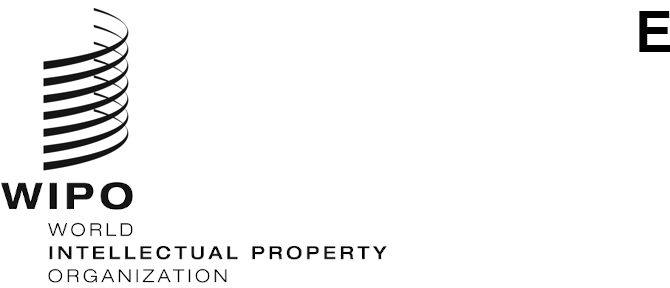 CWs/9/23ORIGINAL: englishDATE: september 5, 2021Committee on WIPO Standards (CWS)Ninth SessionGeneva, November 1 to 5, 2021Consideration of the Work Program and Tasks List of the CWSDocument prepared by the International BureauAt its eighth session in 2020, the Committee on WIPO Standards (CWS) approved the revised list of Tasks, as presented in Annex III of document CWS/8/24 (see paragraphs 76 to 79 of document CWS/8/24).  The Secretariat has prepared a new revised Task List for consideration by the CWS, as presented in the Annex to the present document.  For each Task, the Annex includes the following information: description, task leader or task force leader, scheduled actions to be carried out, remarks and, where appropriate, proposals for consideration and decision by the CWS.  This information will be reviewed and updated after the ninth session to reflect any agreements that the CWS reaches.  The International Bureau will publish an updated CWS Work Program Overview on the WIPO website at https://www.wipo.int/cws/en after this session.The CWS is invited to:note the content of the present document; andconsider the Task List as presented in the Annex to this document and approve the Secretariat to incorporate the agreements reached at this session in the CWS Work Program and the CWS Work Program Overview and publish them on WIPO website described in paragraph 2 above.[Annex follows]